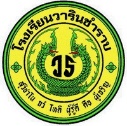                                                           บันทึกการเยี่ยมบ้านวันที่........เดือน ....................พ.ศ. ...........เวลา..................น.ชื่อนักเรียน................................................................. ชั้น ม........ /..........ชื่อเล่น ............................อายุ ................. ปี  เลขบัตรประจำตัวประชาชน. ................................ โรคประจำตัวของนักเรียน □  ไม่มี  □ มี  ระบุ ........................... บิดา(ชื่อ – สกุล ) ................................................อาชีพ ...................................โทรศัพท์.............................................มารดา(ชื่อ – สกุล)...............................................อาชีพ ...................................โทรศัพท์.............................................ปัจจุบันบิดามารดาของนักเรียน อยู่ด้วยกัน      หย่าร้าง      แยกกันอยู่เพราะ .................. บิดาถึงแก่กรรม   มารดาถึงแก่กรรม    อื่น ๆ (ระบุ) ........................ ชื่อผู้ปกครอง...............................................อาชีพ.............................เกี่ยวข้องเป็น.................โทร...............................บ้านเลขที่..................หมู่...................ถนน........................ตำบล.....................อำเภอ..................จังหวัด...................... เคยลงทะเบียนเพื่อสวัสดิการแห่งรัฐ (ลงทะเบียนคนจน)จำนวนสมาชิกในครอบครัว (รวมตัวนักเรียน)..............................คน  มีรายละเอียดดังนี้ด้านสภาพแวดล้อมของครอบครัว1.  ลักษณะสภาพบ้าน        ปลอดภัย            ไม่มีห้องส้วมในที่อยู่อาศัยและบริเวณ         สภาพบ้านชำรุดทรุดโทรม  หรือบ้านทำจากวัสดุพื้นบ้าน  เช่น  ไม้ไผ่  ใบจากหรือวัสดุเหลือใช้ไม่ปลอดภัย2.   สภาพแวดล้อมของบ้าน      ปลอดภัย        ไม่ปลอดภัย  	  เสี่ยงต่อเด็กใน................................3.   ครัวเรือนมีภาระพึ่งพิง  ดังนี้     มีคนพิการ                    มีผู้สูงอายุเกิน  60  ปี           เป็นพ่อ/แม่เลี้ยงเดี่ยว   มีคนอายุ  15-65  ปี ว่างงาน (ที่ไม่ใช่นักเรียน/นักศึกษา)4.  บ้านที่อาศัย   บ้านของตนเอง      บ้านเช่า  อาศัยอยู่กับผู้อื่น (ระบุ)..............................................5.  ระยะทางระหว่างบ้านกับโรงเรียน …………กม.   การเดินทางมาโรงเรียนของนักเรียนด้วย…………………..6.  ความสัมพันธ์ของสมาชิกในครอบครัว	  อบอุ่น	         เฉยๆ	  ห่างเหิน7.  วิธีการที่ผู้ปกครองอบรมเลี้ยงดูนักเรียน    เข้มงวดกวดขัน   ตามใจ   ใช้เหตุผล	       ปล่อยปละละเลย        อื่นๆ (ระบุ)........................................................................................8. สมาชิกในครอบครัวนักเรียนสนิทสนมกับใครมากที่สุด	  พ่อ	    แม่     พี่สาว น้องสาว          พี่ชาย    น้องชาย    ลุง      ป้า     ตา/ปู่     ย่า/ยาย    อื่นๆ (ระบุ).......................9.ยานพาหนะของครอบครัว   -  รถยนต์ส่วนบุคคล 	        มี             ไม่มี                                    -   รถปิกอัพ/รถบรรทุกเล็ก/รถตู้	          มี          ไม่มี                                    -   รถไถ/เกี่ยวข้าว/รถอีแต๋น/รถอื่นๆประเภทเดียวกัน        มี      ไม่มีสภาพเศรษฐกิจของครอบครัว1.  อาชีพบิดา  ..............รายได้ต่อเดือน................บาท   อาชีพมารดา...........................รายได้ต่อเดือน...........บาท2.  วุฒิการศึกษาของบิดา .........................................วุฒิการศึกษาของมารดา.........................................3.  จำนวนเงินที่นำมาโรงเรียนต่อวัน........บาท   ทุนการศึกษา  เคยได้รับ   ไม่เคยได้รับ จำนวน..........บาทด้านการสนับสนุนด้านการเรียน1.   การช่วยเหลือนักเรียนในปกครองของท่านด้านการเรียน  ไม่ได้ช่วยเหลือเพราะไม่มีความรู้   ช่วยสอนการบ้าน  ให้นักเรียนทำงานด้วยตนเอง	ให้นักเรียนไปถามครูที่โรงเรียน	2.   นักเรียนในปกครองของท่านมีความสามารถพิเศษด้านใด  ไม่มีความสามารถพิเศษ   มี ระบุ............ ลักษณะการดำเนินชีวิตและกิจกรรมเมื่อนักเรียนอยู่ที่บ้าน1.  ลักษณะการดำเนินชีวิตและกิจกรรมเมื่อนักเรียนอยู่ที่บ้าน ในเวลาว่าง  งานอดิเรก......................................ความคิดเห็นและข้อเสนอแนะเพิ่มเติม1.  ความคิดเห็นของผู้ปกครองเกี่ยวกับพฤติกรรมของนักเรียน        พอใจ          ไม่พอใจ     1.1  สิ่งที่ผู้ปกครองภาคภูมิใจ ..........................................................................................................................     1.2   สิ่งที่อยากให้นักเรียนแก้ไข ......................................................................................................................     1.3  ต้องการให้ครู/โรงเรียน ช่วยเหลือสภาพปัญหาและความจำเป็นเร่งด่วน ..............................................                                                     ลงชื่อ................................................. นักเรียน                                                             ( ............................................. )   ลงชื่อ .......................................... ผู้ปกครองนักเรียน  	ลงชื่อ ........................................ครูที่ปรึกษา   ( .................................................)			   (................................................)เกี่ยวข้องเป็น ................................................		............../.................../.......................แผนที่ทางไปบ้านนักเรียน หรือรูปถ่ายบ้านนักเรียน  (บางกรณีที่ต้องการความช่วยเหลือ)คนที่ความสัมพันธ์กับนักเรียนอายุความพิการทางร่างกาย/สติปัญญา(ใส่เครื่องหมายหรือ - )รายได้เฉลี่ยต่อเดือนแยกตามประเภท (บาท/เดือน)รายได้เฉลี่ยต่อเดือนแยกตามประเภท (บาท/เดือน)รายได้เฉลี่ยต่อเดือนแยกตามประเภท (บาท/เดือน)รายได้เฉลี่ยต่อเดือนแยกตามประเภท (บาท/เดือน)รายได้เฉลี่ยต่อเดือนแยกตามประเภท (บาท/เดือน)รายได้รวมเฉลี่ยต่อเดือนคนที่ความสัมพันธ์กับนักเรียนอายุความพิการทางร่างกาย/สติปัญญา(ใส่เครื่องหมายหรือ - )ค่าจ้างเงินเดือนประกอบอาชีพทางการเกษตร(หลังหักค่าใช้จ่าย)ธุรกิจส่วนตัว(หลังหักค่าใช้จ่าย)สวัสดิการจากรัฐ/เอกชน(เงินบำนาญ,เบี้ยผู้สูงอายุ,อุดหนุนเด็กแรกเกิด,อุดหนุนคนพิการ,อื่นๆรายได้จากแหล่งอื่น(เงินโอน,ค่าเช่า,ดอกเบี้ย,อื่นๆ)รายได้รวมเฉลี่ยต่อเดือน1234567รวมรายได้ครัวเรือน (รายการที่ 1- 9)รายได้ครัวเรือนเฉลี่ยต่อคน (รวมรายได้ครัวเรือน  หารด้วยจำนวนสมาชิกทั้งหมด)รวมรายได้ครัวเรือน (รายการที่ 1- 9)รายได้ครัวเรือนเฉลี่ยต่อคน (รวมรายได้ครัวเรือน  หารด้วยจำนวนสมาชิกทั้งหมด)รวมรายได้ครัวเรือน (รายการที่ 1- 9)รายได้ครัวเรือนเฉลี่ยต่อคน (รวมรายได้ครัวเรือน  หารด้วยจำนวนสมาชิกทั้งหมด)รวมรายได้ครัวเรือน (รายการที่ 1- 9)รายได้ครัวเรือนเฉลี่ยต่อคน (รวมรายได้ครัวเรือน  หารด้วยจำนวนสมาชิกทั้งหมด)รวมรายได้ครัวเรือน (รายการที่ 1- 9)รายได้ครัวเรือนเฉลี่ยต่อคน (รวมรายได้ครัวเรือน  หารด้วยจำนวนสมาชิกทั้งหมด)รวมรายได้ครัวเรือน (รายการที่ 1- 9)รายได้ครัวเรือนเฉลี่ยต่อคน (รวมรายได้ครัวเรือน  หารด้วยจำนวนสมาชิกทั้งหมด)รวมรายได้ครัวเรือน (รายการที่ 1- 9)รายได้ครัวเรือนเฉลี่ยต่อคน (รวมรายได้ครัวเรือน  หารด้วยจำนวนสมาชิกทั้งหมด)รวมรายได้ครัวเรือน (รายการที่ 1- 9)รายได้ครัวเรือนเฉลี่ยต่อคน (รวมรายได้ครัวเรือน  หารด้วยจำนวนสมาชิกทั้งหมด)รวมรายได้ครัวเรือน (รายการที่ 1- 9)รายได้ครัวเรือนเฉลี่ยต่อคน (รวมรายได้ครัวเรือน  หารด้วยจำนวนสมาชิกทั้งหมด)รวมรายได้ครัวเรือน (รายการที่ 1- 9)รายได้ครัวเรือนเฉลี่ยต่อคน (รวมรายได้ครัวเรือน  หารด้วยจำนวนสมาชิกทั้งหมด)รวมรายได้ครัวเรือน (รายการที่ 1- 9)รายได้ครัวเรือนเฉลี่ยต่อคน (รวมรายได้ครัวเรือน  หารด้วยจำนวนสมาชิกทั้งหมด)รวมรายได้ครัวเรือน (รายการที่ 1- 9)รายได้ครัวเรือนเฉลี่ยต่อคน (รวมรายได้ครัวเรือน  หารด้วยจำนวนสมาชิกทั้งหมด)รวมรายได้ครัวเรือน (รายการที่ 1- 9)รายได้ครัวเรือนเฉลี่ยต่อคน (รวมรายได้ครัวเรือน  หารด้วยจำนวนสมาชิกทั้งหมด)รวมรายได้ครัวเรือน (รายการที่ 1- 9)รายได้ครัวเรือนเฉลี่ยต่อคน (รวมรายได้ครัวเรือน  หารด้วยจำนวนสมาชิกทั้งหมด)รวมรายได้ครัวเรือน (รายการที่ 1- 9)รายได้ครัวเรือนเฉลี่ยต่อคน (รวมรายได้ครัวเรือน  หารด้วยจำนวนสมาชิกทั้งหมด)รวมรายได้ครัวเรือน (รายการที่ 1- 9)รายได้ครัวเรือนเฉลี่ยต่อคน (รวมรายได้ครัวเรือน  หารด้วยจำนวนสมาชิกทั้งหมด)รวมรายได้ครัวเรือน (รายการที่ 1- 9)รายได้ครัวเรือนเฉลี่ยต่อคน (รวมรายได้ครัวเรือน  หารด้วยจำนวนสมาชิกทั้งหมด)รวมรายได้ครัวเรือน (รายการที่ 1- 9)รายได้ครัวเรือนเฉลี่ยต่อคน (รวมรายได้ครัวเรือน  หารด้วยจำนวนสมาชิกทั้งหมด)